Просим внимательно ознакомиться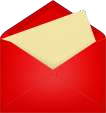 с порядком приема и рассмотрения обращений, поступающихв администрацию МБДОУ «Детский сад №7 «Чайка» г. Мичуринска в электронном видеОбращения, направленные в электронном виде на электронную почту учреждения (michdou07@yandex.ru), поступают к администрации ДОУ, которая находится по адресу: 393772, Тамбовская область, г. Мичуринск, ул. Кооперативная, д. 75А.Информацию о ходе рассмотрения Вашего электронного обращения можно получить у администрации ДОУ (47545) 4-10-61, электронной почте michdou07@yandex.ru.При составлении электронного обращения, согласно Федеральному закону от2 мая 2006 года № 59-ФЗ «О порядке рассмотрения обращений граждан Российской Федерации» Вам необходимо обязательно указать фамилию, имя, отчество (при наличии), адрес электронной почты, если ответ должен быть направлен в форме электронного документа, и почтовый адрес (с указанием индекса), если ответ должен быть направлен в письменной форме, а также изложить суть предложения, заявления или жалобы. В случае отсутствия данной информации электронное обращение к рассмотрению не принимается.Не подлежат рассмотрению обращения: в которых не указаны фамилия, имя, отчество (при наличии) и почтовый или электронный адрес; в котором содержатся нецензурные либо оскорбительные выражения, угрозы жизни, здоровью и имуществу должностных лиц; текст которых невозможно прочитать; в которых содержится вопрос, на который давались неоднократные письменные ответы; содержащие любую рекламу.Электронное обращение будет зарегистрировано в течение 3 дней с момента поступления. Срок рассмотрения электронного обращения составляет 30 дней со дня его регистрации. Ответ будет направлен на адрес электронной почты и/или на почтовый адрес.